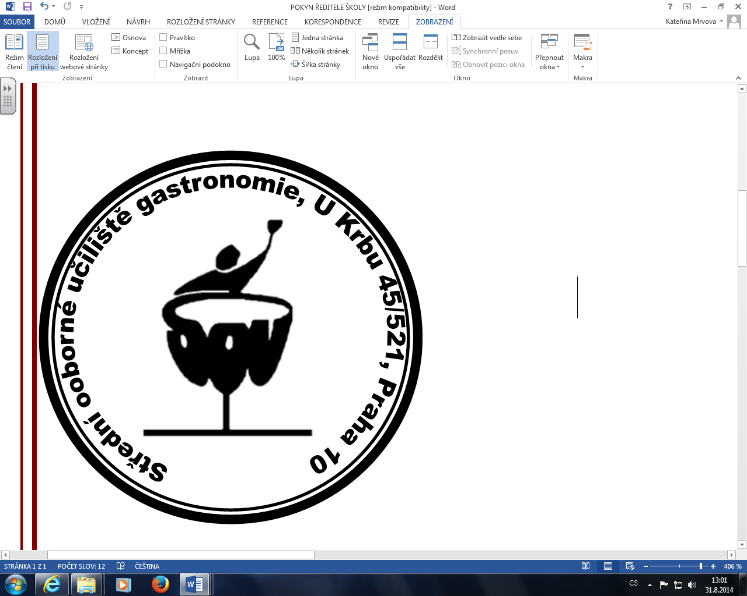 Obor vzdělání s maturitní zkouškou 64-41-L/01 GastronomiePředmět: Teoretická zkouška z ekonomických předmětů – ústní forma
Termín konání: 23. –27. 5. 2022Pořadí žáků podle rozpisu – bude zveřejněno do 16. 5. 2022.Žák si losuje jedno téma. Příprava ke zkoušce trvá 15 minut (žáci se SVP dle doporučení školního poradenského zařízení), zkouška nejdéle 15 minut. Při ústní zkoušce nelze v jednom dni losovat dvakrát stejné téma.  Profilová část maturitní zkoušky – školní rok 2021/2022  Profilová část maturitní zkoušky – školní rok 2021/2022  Profilová část maturitní zkoušky – školní rok 2021/2022  Profilová část maturitní zkoušky – školní rok 2021/2022  Profilová část maturitní zkoušky – školní rok 2021/2022  Profilová část maturitní zkoušky – školní rok 2021/2022